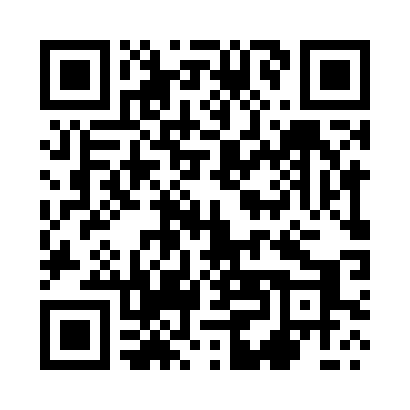 Prayer times for Orneta, PolandMon 1 Apr 2024 - Tue 30 Apr 2024High Latitude Method: Angle Based RulePrayer Calculation Method: Muslim World LeagueAsar Calculation Method: HanafiPrayer times provided by https://www.salahtimes.comDateDayFajrSunriseDhuhrAsrMaghribIsha1Mon4:036:1112:435:097:169:162Tue4:006:0912:435:107:189:193Wed3:576:0612:435:127:209:214Thu3:546:0412:425:137:229:245Fri3:506:0112:425:157:249:276Sat3:475:5912:425:167:269:297Sun3:445:5712:415:177:279:328Mon3:405:5412:415:197:299:359Tue3:375:5212:415:207:319:3710Wed3:335:4912:415:217:339:4011Thu3:305:4712:405:227:359:4312Fri3:265:4512:405:247:379:4613Sat3:235:4212:405:257:399:4914Sun3:195:4012:405:267:419:5215Mon3:165:3712:395:287:429:5516Tue3:125:3512:395:297:449:5817Wed3:085:3312:395:307:4610:0118Thu3:045:3012:395:317:4810:0419Fri3:005:2812:395:337:5010:0720Sat2:575:2612:385:347:5210:1121Sun2:535:2412:385:357:5410:1422Mon2:495:2112:385:367:5610:1723Tue2:445:1912:385:377:5710:2124Wed2:405:1712:385:397:5910:2425Thu2:365:1512:375:408:0110:2826Fri2:325:1212:375:418:0310:3227Sat2:275:1012:375:428:0510:3528Sun2:265:0812:375:438:0710:3929Mon2:255:0612:375:448:0910:4130Tue2:245:0412:375:468:1010:42